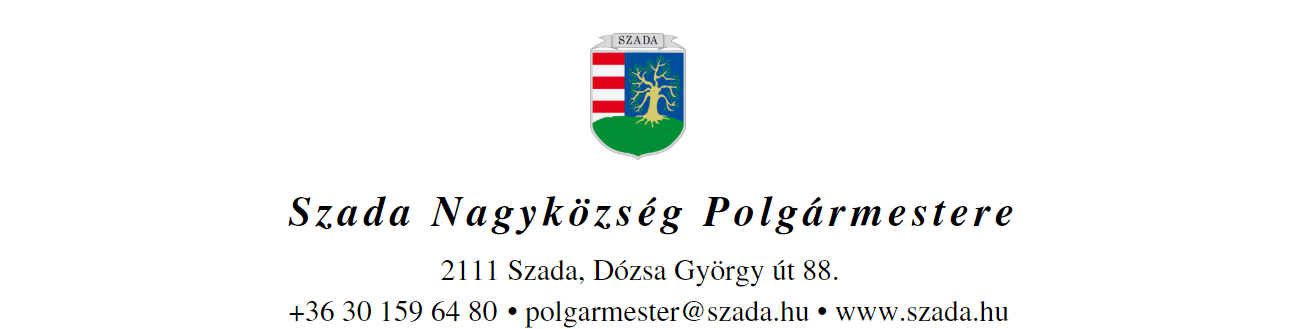 Ikt.sz.: H/1944/2021. 						               Előterjesztés száma: 112/2021.   ELŐTERJESZTÉSa Képviselő-testület 2021. szeptember 30-i rendes üléséreVEZETŐI ÖSSZEFOGLALÓAz egészségügyi alapellátásról szóló 2015. évi CXXIII. törvény 5. § (1) bekezdése értelmében a települési önkormányzat az egészségügyi alapellátás körében gondoskodik:  a védőnői ellátásról,az alapellátáshoz kapcsolódó háziorvosi, házi gyermekorvosi és fogorvosi ügyeleti ellátásról,a háziorvosi, házi gyermekorvosi ellátásról,a fogorvosi alapellátásról ésaz iskola-egészségügyi ellátásról.A Képviselő-testület 2021. évi Munkaterve szerint az egészségügyi alapellátást végző szolgáltató szervezetek a Képviselő-testület szeptember 30-i ülésére beszámolót készítenek az általuk a településen végzett alapellátási tevékenységről.Éves beszámolójukat (VII.15.-én) az alábbi egységes szempontrendszer alapján kértük legkésőbb VIII.31-ig összeállítani:  	I. Az egészségügyi szolgáltató megnevezése, székhelye	II. A beszámoló tartalmi elemei:BetegforgalomBetegutakLeggyakoribb betegségekA praxis szempontjából kiemelkedő események, feladatokA praxis személyi állománya, képzésekMegoldandó feladatok, problémákEgyéb információAz egészségügyi szolgáltató szervezetek kötelezettségüknek eleget téve értékelik a szolgálatuknak az elmúlt időszakban elért eredményeit, megvalósított programjait, tájékoztatnak távlati terveikről, jelenlegi helyzetükről, lehetőségeikről és az együttműködés esetleges bővítéséről. A beszámoló tartalmazza a szolgáltató szervezetek esetleges működtetéssel, finanszírozással, fejlesztéssel kapcsolatos problémáit, a szolgáltatások iránti igényeket, az ellátási kötelezettség teljesítését.A fentiek alapján kérem a tisztelt Képviselő-testületet az egészségügyi szolgáltatók által benyújtott beszámolók megtárgyalására és az alábbi határozati javaslat elfogadására. Az előterjesztés mellékletei: sz. melléklet – Szada Védőnői Szolgálat – védőnők beszámolójasz. melléklet - Orvosi Ügyelet – Dr. Kiss Zoltán beszámolójasz. melléklet - Szada Felnőtt Háziorvosi Szolgálat – Dr. Ács Tamás beszámolójasz. melléklet - Szada Gyermek Háziorvosi Szolgálat – Dr. Balázs Regina beszámolójasz. melléklet - Szada Felnőtt Háziorvosi Szolgálat – Dr. Dobos Vadim beszámolójasz. melléklet - Fogászati alapellátás – Dr. Takács László beszámolójasz. melléklet - iskolaorvosi alapellátás – Dr. Gál Katalin beszámolójaHATÁROZATI JAVASLAT…/2021. (IX. 30.) KT-határozat Szada Nagyközség Önkormányzat Képviselő-testülete az egészségügyi alapellátást végző szolgáltató szervezetek által készített éves beszámolókat – megköszönve egyúttal e szervezetek munkáját – a 112/2021. számú előterjesztés mellékletei szerint tudomásul veszi.  Határidő: azonnalFelelős: polgármesterElőterjesztés tárgya:Az egészségügyi alapellátást végző szolgáltató szervezetek éves beszámolóiAz egészségügyi alapellátást végző szolgáltató szervezetek éves beszámolóiElőterjesztő:Pintér Lajos polgármesterElőkészítette:Wilk AndreaHR-referensSzakmai szempontból ellenőrizte:Dr. Jenei László Andrástörvényességi szakreferensPénzügyi szempontból ellenőrizte:-Jogi, törvényességi szempontból ellenőrizte:Dr. Jenei László Andrástörvényességi szakreferensTörvényességért felelős:Dr. Finta Béla jegyzőTárgyalja:Humánügyi Bizottság, Pénzügyi BizottságHumánügyi Bizottság, Pénzügyi BizottságEgyeztetve, tájékoztatva:Javasolt meghívott:egészségügyi szolgáltatókegészségügyi szolgáltatókAz elfogadásához szükséges szavazattöbbség:egyszerű szavazattöbbség    minősített szavazattöbbség egyszerű szavazattöbbség    minősített szavazattöbbség Az előterjesztés zárt kezelését kérjükigen                        nemigen                        nem